Introducción a la química 5° Año Colegio Señor de MailinQueridos/as Alumnos/as: Buenas tardes chicos/as, me comunico con ustedes para informarles que el lunes 27/04/20, tendrán una clase teórica mediante zoom a las 16:45 hs, en esta clase les comentaré bien como continuaremos y avanzaremos con la teoría y explicaré las dudas que surgieron al realizar los trabajos prácticos, es importante que se conecten ya que tomaré asistencia, como lo hago cuando estamos en el aula, les sugiero que para que estén puntual, se conecten unos minutos antes, yo estaré 16:45 hs. puntual para admitirlos en la reunión. Abajo les dejo el ID y la contraseña de la reunión, así pueden ingresar, además les dejo un pequeño instructivo para que ingresen sin bajar la aplicación ZOOM desde la computadora, si tienen Tablet o celular, deberán bajarse la aplicación ya que desde esos dispositivos, no podrán ingresar desde la web. IMPORTANTE: PARA QUE YO LOS ADMITA, POR FAVOR COLOCAR EL NOMBRE Y EL APELLIDO REAL, DE MANERA CONTRARIA NO LOS ADMITIRÉ EN LA REUNIÓN POR SEGURIDAD. LOS ESPERO.SALUDOS.Prof. Gisela Alegre. CLASE TEÓRICA MEDIANTE ZOOM Lunes 27/04/20 a las 16:45 hs.Introducción a la química Colegio MailínQuímica Mailin 16:45 hs Gisela Alegre le está invitando a una reunión de Zoom programada.Unirse a la reunión Zoomhttps://us04web.zoom.us/j/6972627840?pwd=RnNSc1ZGUnh2WTBlYnZudzZ2cGp6dz09ID de reunión: 697 262 7840Contraseña: 386285A continuación les dejaré un pequeño instructivo por si no saben cómo entrar a Zoom sin instalar la aplicación en la computadora, en el caso que se conecten mediante Tablet o dispositivo móvil, deberán bajarse la aplicación para ingresar a la reunión (de ser así traten de realizarlo antes del día de la reunión).Ingreso a zoom sin bajar la aplicación en la computadora: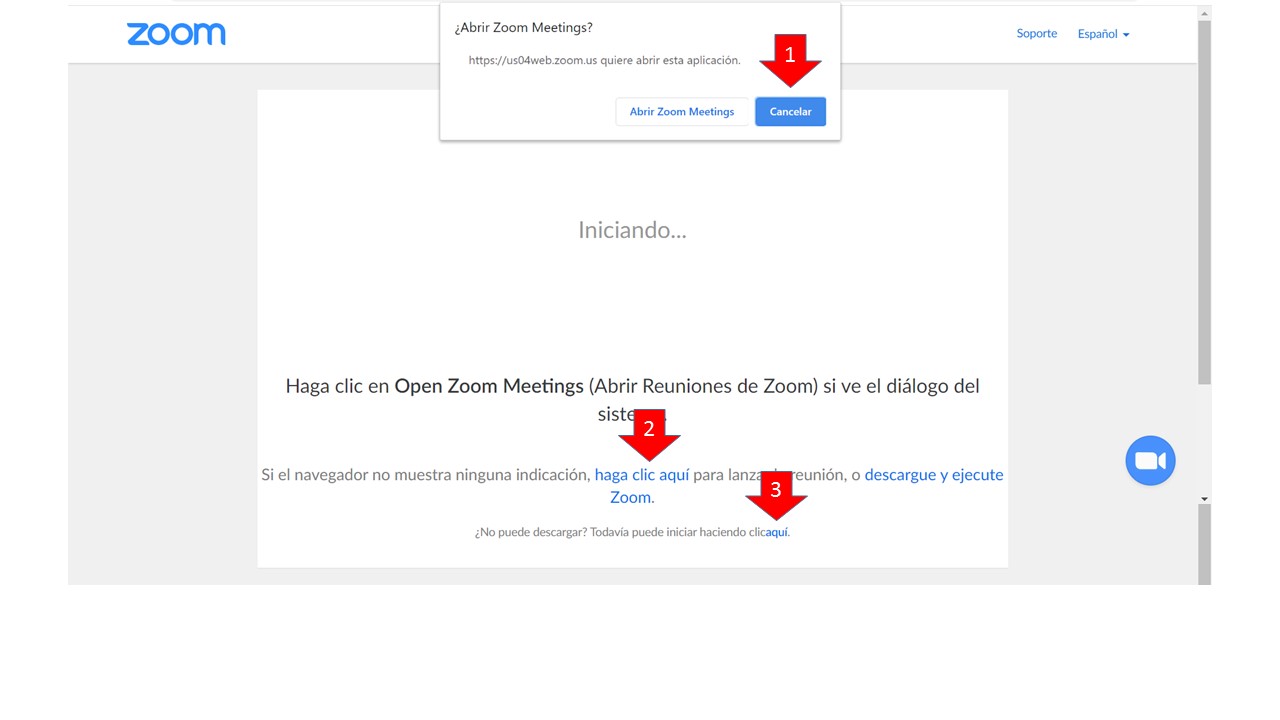 